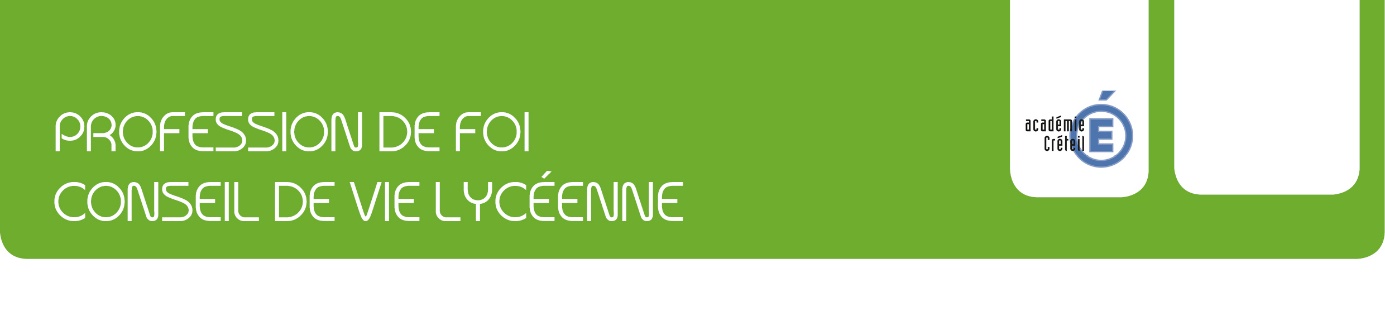 Nom : ………………………………………………………….Prénom : ……………………………………………………...Classe : ……………………………………………………….Je me présente (Qui es-tu ? As-tu déjà été délégué-e ? Pourquoi te présentes-tu ?) :…………………………………………………………………………………………………………………………………………………………………………………………………………………………………………………………………………………………………………………………………………………………………………………………………………………………………………………………………………………………………………………………………………………………………J’ai envie de (ce que tu défends, ce que tu as envie de faire) :…………………………………………………………………………………………………………………………………………………………………………………………………………………………………………………………………………………………………………………………………………………………………………………………………………………………………………………………………………………………………………………………………………………………………Je m’engage à :…………………………………………………………………………………………………………………………………………………………………………………………………………………………………………………………………………………………………………………………………………………………………………………………………………………………………………………………………………………………………………………………………………………………………Le mot de la fin :………………………………………………………………………………………………………………………………………………………………………………………………………………………………………………………………………………………………………………………………………Signature : A remettre au référent de la vie lycéenne avant le :  